Supplementary MethodsValues for 6 h post-feeding are shown below to exemplify the calculations. The mean DM intake and DM in pooled digesta, terminal ileum, and the large intestine were 213, 31.6, 1.97, and 240 g respectively. The TiO2 concentrations were 0.43, 1.55, 4.15, and 0.14% respectively, while the lysine concentrations (except large intestine) were 2.86, 7.74, and 8.60% respectively.Lysine intake Pooled digesta (g) = 2.86% x 213 g / 100% = 6.09 gLysine content Pooled digesta (g) = 0.774% x 31.6 g / 100% = 0.245 gLysine content Terminal ileal digesta (g) = 0.86% x 1.97 g / 100% = 0.017 gTo determine the amount of lysine released into the small intestine two different methods (direct and indirect) were determined as follows:TiO2 intake (g) = 0.43% x 213 g / 100% = 0.916 gTiO2 content Pooled digesta (g) = 1.55% x 31.6 g / 100% = 0.490 gTiO2 content Terminal ileal digesta (g) = 4.15% x 1.97 g / 100% = 0.082 gTiO2 content Large intestinal digesta (g) = 0.14% x 240 g / 100% = 0.336 gDirect method: Lysine released into the large intestineDirect method (g) = 0.336 g x 0.017 g / 0.082 g = 0.070 gApparent lysine unabsorbed (g) = 0.245 g + 0.017 g + 0.070 g = 0.332 gApparent lysine disappeared (g) = 6.09 g – 0.332 g = 5.758 gApparent lysine disappearance (%) = (6.09 g – 0.332 g) / 6.09 g x 100 = 94.5%Indirect method: Lysine released into the large intestineDirect method (g) = (0.916 g – (0.490 g + 0.082 g) x 0.017 g / 0.082 g = 0.072 gApparent lysine unabsorbed (g) = 0.245 g + 0.017 g + 0.072 g = 0.334 gApparent lysine disappeared (g) = 6.09 g – 0.334 g = 5.756 gApparent lysine disappearance (%) = (6.09 g – 0.334 g) / 6.09 g x 100 = 94.5%Supplementary Table 1. R2 and variance values were obtained after fitting different non-linear models to the apparent amino acid absorption data of growing pigs fed a whey protein isolate containing test meal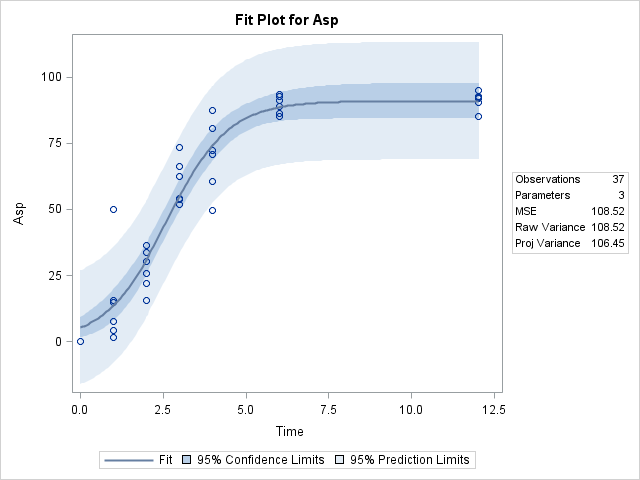 Supplementary Figure 1. Observed values and fitted Logistic function for the apparent amino acid absorption of asparagine (Asp) for growing pigs fed a whey protein isolate containing test mealAspAspGluGluLeuLeuR2VarianceR2VarianceR2VarianceWeibull equation0.9505232.50.9585190.40.9737153.1Chapman-Richard’s equation0.9735128.20.9735128.20.9813112.2Logistic function0.9739122.60.9754113.00.9813108.9Gompertz function0.9741121.50.9761109.60.9815107.7